	                                                                                                                                                                                                                         Приложение к постановлению администрацииДзержинского района от «10» февраля 2023 № 228Раздел 2 «Социальные гарантии отдельным категориям граждан»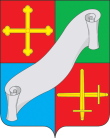 КАЛУЖСКАЯ ОБЛАСТЬАДМИНИСТРАЦИЯ(исполнительно - распорядительный орган)МУНИЦИПАЛЬНОГО РАЙОНА «ДЗЕРЖИНСКИЙ РАЙОН»П О С Т А Н О В Л Е Н И ЕКАЛУЖСКАЯ ОБЛАСТЬАДМИНИСТРАЦИЯ(исполнительно - распорядительный орган)МУНИЦИПАЛЬНОГО РАЙОНА «ДЗЕРЖИНСКИЙ РАЙОН»П О С Т А Н О В Л Е Н И Е"  10   "  февраля   2023 года                      г. Кондрово                           	                       № 228"  10   "  февраля   2023 года                      г. Кондрово                           	                       № 228О внесении изменений в муниципальную программу «Социальная поддержка отдельных категорий граждан Дзержинского района», утверждённую постановлением администрации Дзержинского района 24.02.2021 № 217             «Об утверждении муниципальной программы «Социальная поддержка отдельных категорий граждан Дзержинского района» (в редакциях постановлений администрации Дзержинского района от 24.11.2021 № 1533, от 25.03.2022          № 398, от 29.08.2022 № 1306, от 08.02.2023 № 197)В целях эффективной реализации муниципальной программы «Социальная поддержка отдельных категорий граждан Дзержинского района»В целях эффективной реализации муниципальной программы «Социальная поддержка отдельных категорий граждан Дзержинского района»ПОСТАНОВЛЯЮ:ПОСТАНОВЛЯЮ:             1. Внести изменения в муниципальную программу «Социальная поддержка отдельных категорий граждан Дзержинского района», утверждённую постановлением администрации Дзержинского района 24.12.2021 № 217 «Об утверждении муниципальной программы «Социальная поддержка отдельных категорий граждан Дзержинского района» (в редакциях постановлений администрации Дзержинского района от 24.11.2021 № 1533,    от 25.03.2022 № 398, от 29.08.2022 № 1306, от 08.02.2023 № 197) , изложив в новой редакции:- Пункт 2 «Предоставление материальной помощи отдельным категориям граждан, находящимся в трудной жизненной ситуации раздела 2 «Социальные гарантии отдельным категориям граждан» подпрограммы «Социальные выплаты и компенсации отдельным категориям граждан Дзержинского района» (прилагается);            2. Настоящее постановление вступает в силу с момента его официального опубликования.              3. Контроль за исполнением настоящего постановления возложить на заместителя главы администрации (М.В. Канищева). Глава администрации Дзержинского района                                                                                               Е.О. Вирков             1. Внести изменения в муниципальную программу «Социальная поддержка отдельных категорий граждан Дзержинского района», утверждённую постановлением администрации Дзержинского района 24.12.2021 № 217 «Об утверждении муниципальной программы «Социальная поддержка отдельных категорий граждан Дзержинского района» (в редакциях постановлений администрации Дзержинского района от 24.11.2021 № 1533,    от 25.03.2022 № 398, от 29.08.2022 № 1306, от 08.02.2023 № 197) , изложив в новой редакции:- Пункт 2 «Предоставление материальной помощи отдельным категориям граждан, находящимся в трудной жизненной ситуации раздела 2 «Социальные гарантии отдельным категориям граждан» подпрограммы «Социальные выплаты и компенсации отдельным категориям граждан Дзержинского района» (прилагается);            2. Настоящее постановление вступает в силу с момента его официального опубликования.              3. Контроль за исполнением настоящего постановления возложить на заместителя главы администрации (М.В. Канищева). Глава администрации Дзержинского района                                                                                               Е.О. Вирковадминистрации Дзержинского района                                                                                      В.М. Колесниковадминистрации Дзержинского района                                                                                      В.М. КолесниковНаименование мероприятияИсполнителиИсточники финансированияСумма расходов (руб.)в том числе по годам реализациив том числе по годам реализациив том числе по годам реализациив том числе по годам реализациив том числе по годам реализацииНаименование мероприятияИсполнителиИсточники финансированияСумма расходов (руб.)20212022202320242025123456789102.Предоставление материальной помощи отдельным категориям граждан, находящимся в трудной жизненной ситуации ОСЗНбюджет МР «Дзержинский район»3 641 000600 000669 0001 124 000624 000624 000